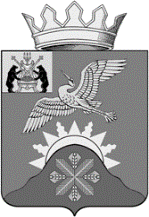 Российская ФедерацияНовгородская областьАдминистрация  Батецкого муниципального  районаПОСТАНОВЛЕНИЕ          от 03.08.2017   № 550п. БатецкийВ соответствии с Федеральным законом от 5 апреля 2013 года  № 44-ФЗ «О контрактной системе в сфере закупок товаров, работ, услуг для обеспечения государственных и муниципальных нужд», постановлением Правительства Российской Федерации от 21 ноября 2013 года  № 1043 «О требованиях к формированию, утверждению и ведению планов закупок товаров, работ, услуг для обеспечения нужд субъекта Российской Федерации и муниципальных нужд, а также требования к форме планов закупок товаров, работ, услуг» и решением Думы Батецкого муниципального района от  26.07.2017 № 144-РД «О внесении изменений в решение Думы Батецкого муниципального района от 28.12.2016 № 104-РД «О бюджете Батецкого муниципального района на 2017 год и плановый	 период 2018-2019 годов», Администрация Батецкого муниципального района ПОСТАНОВЛЯЕТ:1. Внести изменения в План закупок товаров, работ, услуг  для обеспечения муниципальных нужд на 2017 финансовый год и на плановый период 2018 и 2019 годов, утвержденный постановлением Администрации муниципального района от 21.03.2017 №172 «Об утверждении Плана закупок на 2017 финансовый год и плановый период 2018- 2019 годов», изложив его в новой прилагаемой редакции,  для Администрации Батецкого муниципального района (ОКТМО 49603000).2. Опубликовать постановление в муниципальной   газете «Батецкий вестник» и на официальном сайте Администрации Батецкого муниципального района в информационно-телекоммуникационной сети «Интернет». 3. Разместить План  закупок товаров, работ, услуг  для обеспечения муниципальных нужд на 2017 финансовый год и на плановый период 2018 и 2019 годов в единой информационной системе в сфере закупок в информационно-телекоммуникационной сети «Интернет»: http//zakupki.gov.ru. Глава района                       В.Н.ИвановУтвержден постановление Администрации Батецкогомуниципального района от «21» марта 2017  № 172 в  новой редакции (от 03.08.2017 №550)Форма плана закупок товаров, работ, услуг 
для обеспечения нужд субъектов Российской Федерации
и муниципальных нужд на 2017 финансовый год и на плановый период 2018 и 2019 годовФорма обоснования закупок товаров, работ и услуг для обеспечения государственных 
и муниципальных нужд при формировании и утверждении плана закупокНаименование государственного (муниципального) заказчика, бюджетного, автономного учреждения или государственного (муниципального) унитарного предприятияКодыНаименование государственного (муниципального) заказчика, бюджетного, автономного учреждения или государственного (муниципального) унитарного предприятияНаименование государственного (муниципального) заказчика, бюджетного, автономного учреждения или государственного (муниципального) унитарного предприятияИНН5301001141АДМИНИСТРАЦИЯ БАТЕЦКОГО МУНИЦИПАЛЬНОГО РАЙОНАКПП530101001Организационно-правовая форма и форма собственностипо ОКОПФ75404Муниципальное казенное учреждение по ОКОПФ75404Наименование публично-правового образованияпо ОКТМО49603000Батецкий муниципальный район по ОКТМО49603000Место нахождения (адрес), телефон, адрес электронной почтыпо ОКТМО49603000Российская Федерация, 175000, Новгородская обл, Батецкий р-н, Батецкий п, УЛ СОВЕТСКАЯ, 39А ,7-81661-22401, admin@batetsky.ruНаименование бюджетного, автономного учреждения или государственного (муниципального) унитарного предприятия, осуществляющего закупки в рамках переданных полномочий государственного (муниципального) заказчикапо ОКПОпо ОКПОМесто нахождения (адрес), телефон, адрес электронной почтыпо ОКТМО по ОКТМО Вид документа (базовый (0), измененный (порядковый код изменения)) 
базовый(9) изменения9№ п/пИденти-фикационный код закупкиЦель осуществления закупкиЦель осуществления закупкиНаименование объекта закупкиПлани-руемый год разме-щения извеще-ния, направ-ления пригла-шения, заклюю-чения контракта с единст-венным поставщиком (подрядчиком, испол-нителемОбъем финансового обеспечения (тыс.рублей), всегоОбъем финансового обеспечения (тыс.рублей), всегоОбъем финансового обеспечения (тыс.рублей), всегоОбъем финансового обеспечения (тыс.рублей), всегоОбъем финансового обеспечения (тыс.рублей), всегоОбъем финансового обеспечения (тыс.рублей), всегоОбъем финансового обеспечения (тыс.рублей), всегоСроки (периодичность) осуществ-ления планируемых закупокСроки (периодичность) осуществ-ления планируемых закупокДопол-нитель-ная инфор-мация в соответ-ствии с пунктом 7 части 2 статьи 17 Феде-рально-го закона "О конт рактной  системе в сфере закупок товаров, работ услуг для обеспе-чения государствен-ных и муниципальных нужд" Допол-нитель-ная инфор-мация в соответ-ствии с пунктом 7 части 2 статьи 17 Феде-рально-го закона "О конт рактной  системе в сфере закупок товаров, работ услуг для обеспе-чения государствен-ных и муниципальных нужд" Допол-нитель-ная инфор-мация в соответ-ствии с пунктом 7 части 2 статьи 17 Феде-рально-го закона "О конт рактной  системе в сфере закупок товаров, работ услуг для обеспе-чения государствен-ных и муниципальных нужд" Информация о прове-дении общес-твенного обсуж-дения закуп-ки (да или нет)Информация о прове-дении общес-твенного обсуж-дения закуп-ки (да или нет)Обоснование внесе-ния изме-ненийОбоснование внесе-ния изме-нений№ п/пИденти-фикационный код закупкиНаименование мероприятия государственной программы субъекта РФ (в том числе региональной целевой программы, иного документа стратегического и программно-целевого планирования субъекта Российской Федерации), муниципальной программы либо наименование функции (полномочия) государственно-го органа субъекта Российской Федерации, органа управления территориаль-ным государствен-ным внебюджетным фондом, муниципального органа, либо наименование международного договора Российской ФедерацииОжидаемый результат реализации мероприя-тия государст-венной программы Российской ФедерацииНаименование объекта закупкиПлани-руемый год разме-щения извеще-ния, направ-ления пригла-шения, заклюю-чения контракта с единст-венным поставщиком (подрядчиком, испол-нителемвсегов том числе планируемые платежив том числе планируемые платежив том числе планируемые платежив том числе планируемые платежив том числе планируемые платежив том числе планируемые платежиСроки (периодичность) осуществ-ления планируемых закупокСроки (периодичность) осуществ-ления планируемых закупокДопол-нитель-ная инфор-мация в соответ-ствии с пунктом 7 части 2 статьи 17 Феде-рально-го закона "О конт рактной  системе в сфере закупок товаров, работ услуг для обеспе-чения государствен-ных и муниципальных нужд" Допол-нитель-ная инфор-мация в соответ-ствии с пунктом 7 части 2 статьи 17 Феде-рально-го закона "О конт рактной  системе в сфере закупок товаров, работ услуг для обеспе-чения государствен-ных и муниципальных нужд" Допол-нитель-ная инфор-мация в соответ-ствии с пунктом 7 части 2 статьи 17 Феде-рально-го закона "О конт рактной  системе в сфере закупок товаров, работ услуг для обеспе-чения государствен-ных и муниципальных нужд" Информация о прове-дении общес-твенного обсуж-дения закуп-ки (да или нет)Информация о прове-дении общес-твенного обсуж-дения закуп-ки (да или нет)Обоснование внесе-ния изме-ненийОбоснование внесе-ния изме-нений№ п/пИденти-фикационный код закупкиНаименование мероприятия государственной программы субъекта РФ (в том числе региональной целевой программы, иного документа стратегического и программно-целевого планирования субъекта Российской Федерации), муниципальной программы либо наименование функции (полномочия) государственно-го органа субъекта Российской Федерации, органа управления территориаль-ным государствен-ным внебюджетным фондом, муниципального органа, либо наименование международного договора Российской ФедерацииОжидаемый результат реализации мероприя-тия государст-венной программы Российской ФедерацииНаименование объекта закупкиПлани-руемый год разме-щения извеще-ния, направ-ления пригла-шения, заклюю-чения контракта с единст-венным поставщиком (подрядчиком, испол-нителемвсегона текущий финансо-вый годна плановый периодна плановый периодпосле-дую-щие годыпосле-дую-щие годы№ п/пИденти-фикационный код закупкиНаименование мероприятия государственной программы субъекта РФ (в том числе региональной целевой программы, иного документа стратегического и программно-целевого планирования субъекта Российской Федерации), муниципальной программы либо наименование функции (полномочия) государственно-го органа субъекта Российской Федерации, органа управления территориаль-ным государствен-ным внебюджетным фондом, муниципального органа, либо наименование международного договора Российской ФедерацииОжидаемый результат реализации мероприя-тия государст-венной программы Российской ФедерацииНаименование объекта закупкиПлани-руемый год разме-щения извеще-ния, направ-ления пригла-шения, заклюю-чения контракта с единст-венным поставщиком (подрядчиком, испол-нителемвсегона текущий финансо-вый годна первый годна второй годпосле-дую-щие годыпосле-дую-щие годы1234567891011111212131313141415151173530100114153010100100010008411244Приобретение статистического исследования деятельности СМП района ; приобретение статистического исследования оборота розничной торговлиПолучение достоверной информации о социально-экономическом развитии районаОказание информационных услуг по предоставлению статистической информации201719.0740019.074000.000000.000000.000000.00000Срок осуществления закупки с 01.01.2017 по 31.12.2017 
ежемесячноСрок осуществления закупки с 01.01.2017 по 31.12.2017 
ежемесячнонет нет нет нетнет2193530100114153010100100010008411244Приобретение статистического исследования деятельности СМП района ; приобретение статистического исследования оборота розничной торговлиПолучение достоверной информации о социально-экономическом развитии районаОказание информационных услуг по предоставлению статистической информации201919.074000.000000.0000019.074000.000000.00000Срок осуществления закупки с 01.01.2019 по 31.12.2019 
ежемесячноСрок осуществления закупки с 01.01.2019 по 31.12.2019 
ежемесячнонет нет нет нетнет3183530100114153010100100010008411244Приобретение статистического исследования деятельности СМП района ; приобретение статистического исследования оборота розничной торговлиПолучение достоверной информации о социально-экономическом развитии районаОказание информационных услуг по предоставлению статистической информации201819.074000.0000019.074000.000000.000000.00000Срок осуществления закупки с 01.01.2018 по 31.12.2018
ежемесячноСрок осуществления закупки с 01.01.2018 по 31.12.2018
ежемесячнонет нет нет нетнет4193530100114153010100100020003530244Расходы на обеспечение функций муниципальных органовОказание услуг по поставке тепловой энергии для нужд Администрации муниципального района2019129.900000.000000.00000129.900000.000000.00000Срок осуществления закупки с 01.01.2019 по 31.12.2019
ежемесячноСрок осуществления закупки с 01.01.2019 по 31.12.2019
ежемесячнонет нет нет нетнет5183530100114153010100100020003530244Расходы на обеспечение функций муниципальных органовОказание услуг по поставке тепловой энергии для нужд Администрации муниципального района2018129.900000.00000129.900000.000000.000000.00000Срок осуществления закупки с 01.01.2018 по 31.12.2018 
ежемесячноСрок осуществления закупки с 01.01.2018 по 31.12.2018 
ежемесячнонет нет нет нетнет6173530100114153010100100020003530244Расходы на обеспечение функций муниципальных органовОказание услуг по поставке тепловой энергии для нужд Администрации муниципального района2017129.90000129.900000.000000.000000.000000.00000Срок осуществления закупки с 01.01.2017 по 31.12.2017 ежемесячноСрок осуществления закупки с 01.01.2017 по 31.12.2017 ежемесячнонет нет нет нетнет7183530100114153010100100030006110244Расходы на обеспечение функций муниципальных органов; Обеспечение информационной безопасности деятельности органов местного самоуправления Батецкого муниципального района, защита муниципальных информационных ресурсовОказание услуг электрической связи для нужд Администрации муниципального района2018235.000000.00000235.000000.000000.000000.00000Срок осуществления закупки с 01.01.2018 по 31.12.2018 ежемесячноСрок осуществления закупки с 01.01.2018 по 31.12.2018 ежемесячнонет нет нет нетнет8193530100114153010100100030006110244Расходы на обеспечение функций муниципальных органов; Обеспечение информационной безопасности деятельности органов местного самоуправления Батецкого муниципального района, защита муниципальных информационных ресурсовОказание услуг электрической связи для нужд Администрации муниципального района2019235.000000.000000.00000235.000000.000000.00000Срок осуществления закупки с 01.01.2019 по 31.12.2019 
ежемесячноСрок осуществления закупки с 01.01.2019 по 31.12.2019 
ежемесячнонет нет нет нетнет9173530100114153010100100030006110244Расходы на обеспечение функций муниципальных органов; Обеспечение информационной безопасности деятельности органов местного самоуправления Батецкого муниципального района, защита муниципальных информационных ресурсовОказание услуг междугородной и международной электрической связи для нужд Администрации муниципального района201712.0000012.000000.000000.000000.000000.00000Срок осуществления закупки с 01.01.2017 по 31.12.2017 
ежемесячноСрок осуществления закупки с 01.01.2017 по 31.12.2017 
ежемесячнонет нет нет нетнет10183530100114153010100100040006110244Расходы на обеспечение функций муниципальных органов; Обеспечение информационной безопасности деятельности органов местного самоуправления Батецкого муниципального района, защита муниципальных информационных ресурсовОказание услуг междугородной и международной электрической связи для нужд Администрации муниципального района201812.000000.0000012.000000.000000.000000.00000Срок осуществления закупки с 01.01.2018 по 31.12.2018 
ежемесячноСрок осуществления закупки с 01.01.2018 по 31.12.2018 
ежемесячнонет нет нет нетнет11193530100114153010100100040006110244Расходы на обеспечение функций муниципальных органов; Обеспечение информационной безопасности деятельности органов местного самоуправления Батецкого муниципального района, защита муниципальных информационных ресурсовОказание услуг междугородной и международной электрической связи для нужд Администрации муниципального района201912.000000.000000.0000012.000000.000000.00000Срок осущест-вления закупки с 01.01.2019 по 31.12.2019 
ежемесячноСрок осущест-вления закупки с 01.01.2019 по 31.12.2019 
ежемесячнонет нет нет нетнет12173530100114153010100100040006110244Расходы на обеспечение функций муниципальных органов; Обеспечение информационной безопасности деятельности органов местного самоуправления Батецкого муниципального района, защита муниципальных информационных ресурсовОказание услуг электрической связи для нужд Администрации муниципального района2017235.00000235.000000.000000.000000.000000.00000Срок осуществ-ления закупки с 01.01.2017 по 31.12.2017 
ежемесячноСрок осуществ-ления закупки с 01.01.2017 по 31.12.2017 
ежемесячнонет нет нет нетнет13183530100114153010100100050004211244Содержание и ремонт автомобильных дорог местного значения вне границ населенных пунктов муниципального районаУменьшение доли протяженности автомобильных дорог общего пользования местного значения, не отвечающих нормативным требованиям, в общей протяженности автомобильных дорог общего пользования местного значения на 3,0 % ежегодноВыполнение работ по ремонту участка автомобильной дороги Обколи - Хочуни для нужд Батецкого муниципального района2018246.685180.00000246.685180.000000.000000.00000Срок осущест-вления закупки с 01.01.2018 по 31.12.2018 
один раз в годСрок осущест-вления закупки с 01.01.2018 по 31.12.2018 
один раз в годнет нет нет нетнет14193530100114153010100100050004211244Содержание и ремонт автомобильных дорог местного значения вне границ населенных пунктов муниципального районаУменьшение доли протяженности автомобильных дорог общего пользования местного значения, не отвечающих нормативным требованиям, в общей протяженности автомобильных дорог общего пользования местного значения на 3,0 % ежегодно Выполнение работ по ремонту участка автомобильной дороги Обколи - Хочуни для нужд Батецкого муниципального района2019264.949700.000000.00000264.949700.000000.00000Срок осущест-вления закупки с 01.01.2019 по 31.12.2019 
один раз в годСрок осущест-вления закупки с 01.01.2019 по 31.12.2019 
один раз в годнет нет нет нетнет15173530100114153010100100050004211244Содержание и ремонт автомобильных дорог местного значения вне границ населенных пунктов муниципального районаУменьшение доли протяженности автомобильных дорог общего пользования местного значения, не отвечающих нормативным требованиям, в общей протяженности автомобильных дорог общего пользования местного значения на 3,0 % ежегодноВыполнение работ по содержанию участка автомобильной дороги Обколи - Хочуни  Батецкого  района Новгородской области2017248.77417248.774170.000000.000000.000000.00000Срок осущест-вления закупки с 01.01.2017 по 31.12.2017 
один раз в годСрок осущест-вления закупки с 01.01.2017 по 31.12.2017 
один раз в годнет нет нет дада16193530100114153010100100060006810412Приобретение в муниципальную собственность жилого помещения для детей-сирот и детей, оставшихся без попечения родителей, а также лиц из числа детей-сирот и детей, оставшихся без попечения родителей на территории п. Батецкий Новгородской областиОбеспечение жилым помещением детей-сирот и детей, оставшихся без попечения родителей, а также лиц из числа детей-сирот и детей, оставшихся без попечения родителей на территории п. Батецкий Новгородской области Приобретение в муниципальную собственность жилого помещения для детей-сирот и детей, оставшихся без попечения родителей, а также лиц из числа детей-сирот и детей, оставшихся без попечения родителей на территории п. Батецкий Новгородской области20191 171.000000.000000.000001 171.000000.000000.00000Срок осущест-вления закупки с 01.01.2019 по 31.12.2019 
один раз в годСрок осущест-вления закупки с 01.01.2019 по 31.12.2019 
один раз в годнет нет нет нетнет17183530100114153010100100060006810412Приобретение в муниципальную собственность жилого помещения для детей-сирот и детей, оставшихся без попечения родителей, а также лиц из числа детей-сирот и детей, оставшихся без попечения родителей на территории п. Батецкий Новгородской областиОбеспечение жилым помещением детей-сирот и детей, оставшихся без попечения родителей, а также лиц из числа детей-сирот и детей, оставшихся без попечения родителей на территории п. Батецкий Новгородской областиПриобретение в муници-пальную собственность жилого помеще-ния для детей-сирот и детей, оставших-ся без попечения родителей, а также лиц из числа детей-сирот и детей, оставших-ся без попечения родителей на территории п. Батецкий Новгородской области20181 171.200000.000001 171.200000.000000.000000.00000Срок осуществ-ления закупки с 01.01.2018 по 31.12.2018 
один раз в годСрок осуществ-ления закупки с 01.01.2018 по 31.12.2018 
один раз в годнет нет нет нетнет18173530100114153010100100060006810412Приобретение в муниципальную собственность жилого помещения для детей-сирот и детей, оставшихся без попечения родителей, а также лиц из числа детей-сирот и детей, оставшихся без попечения родителей на территории пос. Батецкий Новгородской областиОбеспечение жилым помещением детей-сирот и детей, оставшихся без попечения родителей, а также лиц из числа детей-сирот и детей, оставшихся без попечения родителей на территории п. Батецкий Новгородской областиПриобретение в муниципальную собствен-ность жилого помеще-ния для детей-сирот и детей, оставших-ся без попечения родителей, а также лиц из числа детей-сирот и детей, оставших-ся без попечения родителей на территории п. Батецкий Новгород-ской области2017717.70050717.700500.000000.000000.000000.00000Срок осущест-вления закупки с 01.01.2017 по 31.12.2017 
один раз в годСрок осущест-вления закупки с 01.01.2017 по 31.12.2017 
один раз в годнет нет нет нетнет19173530100114153010100100090001712244Приобретение бумаги для офисной техники и изделий из картонаПриобретение бумаги для офисной техники и изделий из картона20170.000000.000000.000000.000000.000000.00000Срок осущест-вления закупки с 01.04.2017 по 31.12.2017 
один раз в годСрок осущест-вления закупки с 01.04.2017 по 31.12.2017 
один раз в годнет нет нет нетнет20173530100114153010100100100006810244Приобретение в муниципальную собственность жилого помещения для детей-сирот и детей, оставшихся без попечения родителей, а также лиц из числа детей-сирот и детей, оставшихся без попечения родителей на территории пос. Батецкий Новгородской областиПриобретение в муниципальную собствен-ность жилого помеще-ния для детей-сирот и детей, оставших-ся без попечения родителей, а также лиц из числа детей-сирот и детей, оставших-ся без попечения родителей на территории п. Батецкий Новгородской области20170.000000.000000.000000.000000.000000.00000Срок осущест-вления закупки с 01.06.2017 по 30.09.2017 
один раз в годСрок осущест-вления закупки с 01.06.2017 по 30.09.2017 
один раз в годнет нет нет нетнет21173530100114153010100100110006810412Приобретение в муниципальную собственность жилого помещения для детей-сирот и детей, оставшихся без попечения родителей, а также лиц из числа детей-сирот и детей, оставшихся без попечения родителей на территории пос. Батецкий Новгородской областиПриобретение в муниципальную собствен-ность жилого помеще-ния для детей-сирот и детей, оставших-ся без попечения родителей, а также лиц из числа детей-сирот и детей, оставших-ся без попечения родителей на террито-рии п. Батецкий Новгород-ской области2017801.90000801.900000.000000.000000.000000.00000Срок осущест-вления закупки с 01.08.2017 по 31.10.2017 
один раз в годСрок осущест-вления закупки с 01.08.2017 по 31.10.2017 
один раз в годнет нет нет нетнетИные случаи, установленные выс-шим исполнитель-ным орга-ном государствен-ной власти субъекта Российской Федерации (мест-ной администрацией) в поряд-ке формирования, утверждения и веде-ния плановИные случаи, установленные выс-шим исполнитель-ным орга-ном государствен-ной власти субъекта Российской Федерации (мест-ной администрацией) в поряд-ке формирования, утверждения и веде-ния планов22173530100114153010100100070000000244Товары, работы или услуги на сумму, не превышающие 100 тыс. руб. (п.4 ч.1 ст.93 44-ФЗ)20171154.098271154.098270.000000.000000.000000.0000023173530100114153010100100080000000245Товары, работы или услуги на сумму, не превышающие 100 тыс. руб. (п.4 ч.1 ст.93 44-ФЗ)201743.20000043.200000.000000.000000.000000.0000024183530100114153010100100090000000244Товары, работы или услуги на сумму, не превышающие 100 тыс. руб. (п.4 ч.1 ст.93 44-ФЗ)2018851.126000.00000851.126000.000000.000000.0000025183530100114153010100100100000000245Товары, работы или услуги на сумму, не превышающие 100 тыс. руб. (п.4 ч.1 ст.93 44-ФЗ)201820.000000.0000020.000000.000000.000000.0000026193530100114153010100100110000000244Товары, работы или услуги на сумму, не превышающие 100 тыс. руб. (п.4 ч.1 ст.93 44-ФЗ)2019818.526000.000000.00000818.526000.000000.0000027193530100114153010100100120000000245Товары, работы или услуги на сумму, не превышающие 100 тыс. руб. (п.4 ч.1 ст.93 44-ФЗ)201920.000000.000000.0000020.000000.000000.00000Итого объем финансового обеспечения, предусмотренного на заключение контрактовИтого объем финансового обеспечения, предусмотренного на заключение контрактовИтого объем финансового обеспечения, предусмотренного на заключение контрактовИтого объем финансового обеспечения, предусмотренного на заключение контрактовИтого объем финансового обеспечения, предусмотренного на заключение контрактовИтого объем финансового обеспечения, предусмотренного на заключение контрактов8717.081823361.646942 684.985182 670.449700.000000.00000ХХХХХХХХХВид документа (базовый (0), измененный (порядковый код изменения)) 
базовый(0) Вид документа (базовый (0), измененный (порядковый код изменения)) 
базовый(0) Вид документа (базовый (0), измененный (порядковый код изменения)) 
базовый(0) Вид документа (базовый (0), измененный (порядковый код изменения)) 
базовый(0) Вид документа (базовый (0), измененный (порядковый код изменения)) 
базовый(0) Вид документа (базовый (0), измененный (порядковый код изменения)) 
базовый(0) изменения9999№ п/пИдентифика-ционный код закупкиНаименование объекта и (или) объектов закупкиНаименование государственной программы или программы субъекта Российской Федерации, муниципальной программы (в том числе целевой программы, ведомственной целевой программы, иного документа стратегического и программно-целевого планирования) в случае, если закупка планируется в рамках указанной программыНаименование мероприятия государственной программы или программы субъекта Российской Федерации, муниципальной программы (в том числе целевой программы, ведомственной целевой программы, иного документа стратегического и программно-целевого планирования), наименование функции, полномочия государственного органа, органа управления государственным внебюджетным фондом, муниципального органа и (или) наименование международного договора Российской ФедерацииНаименование мероприятия государственной программы или программы субъекта Российской Федерации, муниципальной программы (в том числе целевой программы, ведомственной целевой программы, иного документа стратегического и программно-целевого планирования), наименование функции, полномочия государственного органа, органа управления государственным внебюджетным фондом, муниципального органа и (или) наименование международного договора Российской ФедерацииНаименование мероприятия государственной программы или программы субъекта Российской Федерации, муниципальной программы (в том числе целевой программы, ведомственной целевой программы, иного документа стратегического и программно-целевого планирования), наименование функции, полномочия государственного органа, органа управления государственным внебюджетным фондом, муниципального органа и (или) наименование международного договора Российской ФедерацииОбоснование соответствия объекта и (или) объектов закупки мероприятию государственной (муниципальной) программы, функциям, полномочиям и (или) международному договору Российской ФедерацииПолное наименование, дата принятия и номер утвержденных в соответствии со статьей 19 Федерального закона "О контрактной системе в сфере закупок товаров, работ, услуг для обеспечения государственных и муниципальных нужд" нормативных правовых (правовых) актов, устанавливающих требования к отдельным видам товаров, работ и услуг (в том числе предельные цены товаров, работ и услуг) и (или) к определению нормативных затрат на обеспечение функций, полномочий государственных органов, органов управления государственными внебюджетными фондами, муниципальных органов, в том числе подведомственных указанным органам казенных учреждений, или указание на отсутствие такого акта для соответствующего объекта и (или) соответствующих объектов закупки1234555671173530100114153010100100010008411244Оказание информационных услуг по предоставлению статистической информацииМуниципальная программа "Развитие малого и среднего предпринимательства в Батецком муниципальном районе на 2014-2017 годы"; муниципальная программа "Обеспечение экономического развития Батецкого муниципального района на 2014-2017 годы"; Муниципальная программа «Совершенствование системы муниципального управления и развитие местного самоуправления в Батецком муниципальном районе на 2017-2018 годы»Приобретение статистического исследования деятельности СМП района; приобретение статистического исследования оборота розничной торговлиПриобретение статистического исследования деятельности СМП района; приобретение статистического исследования оборота розничной торговлиПриобретение статистического исследования деятельности СМП района; приобретение статистического исследования оборота розничной торговлиСтатистические материалы необходимы для выполнений мероприятий программ2193530100114153010100100010008411244Оказание информационных услуг по предоставлению статистической информацииПриобретение статистического исследования деятельности СМП района; приобретение статистического исследования оборота розничной торговлиПриобретение статистического исследования деятельности СМП района; приобретение статистического исследования оборота розничной торговлиПриобретение статистического исследования деятельности СМП района; приобретение статистического исследования оборота розничной торговлиСтатистические материалы необходимы для выполнений мероприятий программ3183530100114153010100100010008411244Оказание информационных услуг по предоставлению статистической информацииМуниципальная программа «Совершенствование системы муниципального управления и развитие местного самоуправления в Батецком муниципальном районе на 2017-2018 годы»Приобретение статистического исследования деятельности СМП района ; приобретение статистического исследования оборота розничной торговлиПриобретение статистического исследования деятельности СМП района ; приобретение статистического исследования оборота розничной торговлиПриобретение статистического исследования деятельности СМП района ; приобретение статистического исследования оборота розничной торговлиСтатистические материалы необходимы для выполнений мероприятий программ4193530100114153010100100020003530244Оказание услуг по поставке тепловой энергии для нужд Администрации муниципального районаНе программная деятельность. Решение Думы Батецкого муниципального района №104-РД от 28.12.2016 года "О бюджете Батецкого муниципального района на 2017 года и плановый период 2018 и 2019 годов"Расходы на обеспечение функций муниципальных органовРасходы на обеспечение функций муниципальных органовРасходы на обеспечение функций муниципальных органовРасходы на обеспечение функций муниципальных органов5183530100114153010100100020003530244Оказание услуг по поставке тепловой энергии для нужд Администрации муниципального районаНе программная деятельность. Решение Думы Батецкого муниципального района №104-РД от 28.12.2016 года "О бюджете Батецкого муниципального района на 2017 года и плановый период 2018 и 2019 годов"Расходы на обеспечение функций муниципальных органовРасходы на обеспечение функций муниципальных органовРасходы на обеспечение функций муниципальных органовРасходы на обеспечение функций муниципальных органов6173530100114153010100100020003530244Оказание услуг по поставке тепловой энергии для нужд Администрации муниципального районаНе программная деятельность. Решение Думы Батецкого муниципального района №104-РД от 28.12.2016 года "О бюджете Батецкого муниципального района на 2017 года и плановый период 2018 и 2019 годов"Расходы на обеспечение функций муниципальных органовРасходы на обеспечение функций муниципальных органовРасходы на обеспечение функций муниципальных органовРасходы на обеспечение функций муниципальных органов7183530100114153010100100030006110244Оказание услуг электрической связи для нужд Администрации муниципального районаРасходы на обеспечение функций муниципальных органов; Обеспечение информационной безопасности деятельности органов местного самоуправления Батецкого муниципального района, защита муниципальных информационных ресурсовРасходы на обеспечение функций муниципальных органов; Обеспечение информационной безопасности деятельности органов местного самоуправления Батецкого муниципального района, защита муниципальных информационных ресурсовРасходы на обеспечение функций муниципальных органов; Обеспечение информационной безопасности деятельности органов местного самоуправления Батецкого муниципального района, защита муниципальных информационных ресурсовРасходы на обеспечение функций муниципальных органов; Обеспечение информационной безопасности деятельности органов местного самоуправления Батецкого муниципального района, защита муниципальных информационных ресурсов8193530100114153010100100030006110244Оказание услуг электрической связи для нужд Администрации муниципального районаРасходы на обеспечение функций муниципальных органов; Обеспечение информационной безопасности деятельности органов местного самоуправления Батецкого муниципального района, защита муниципальных информационных ресурсовРасходы на обеспечение функций муниципальных органов; Обеспечение информационной безопасности деятельности органов местного самоуправления Батецкого муниципального района, защита муниципальных информационных ресурсовРасходы на обеспечение функций муниципальных органов; Обеспечение информационной безопасности деятельности органов местного самоуправления Батецкого муниципального района, защита муниципальных информационных ресурсовРасходы на обеспечение функций муниципальных органов; Обеспечение информационной безопасности деятельности органов местного самоуправления Батецкого муниципального района, защита муниципальных информационных ресурсов9173530100114153010100100030006110244Оказание услуг междугородной и международной электрической связи для нужд Администрации муниципального районаРасходы на обеспечение функций муниципальных органов; Обеспечение информационной безопасности деятельности органов местного самоуправления Батецкого муниципального района, защита муниципальных информационных ресурсовРасходы на обеспечение функций муниципальных органов; Обеспечение информационной безопасности деятельности органов местного самоуправления Батецкого муниципального района, защита муниципальных информационных ресурсовРасходы на обеспечение функций муниципальных органов; Обеспечение информационной безопасности деятельности органов местного самоуправления Батецкого муниципального района, защита муниципальных информационных ресурсовРасходы на обеспечение функций муниципальных органов; Обеспечение информационной безопасности деятельности органов местного самоуправления Батецкого муниципального района, защита муниципальных информационных ресурсов10183530100114153010100100040006110244Оказание услуг междугородной и международной электрической связи для нужд Администрации муниципального районаРасходы на обеспечение функций муниципальных органов; Обеспечение информационной безопасности деятельности органов местного самоуправления Батецкого муниципального района, защита муниципальных информационных ресурсовРасходы на обеспечение функций муниципальных органов; Обеспечение информационной безопасности деятельности органов местного самоуправления Батецкого муниципального района, защита муниципальных информационных ресурсовРасходы на обеспечение функций муниципальных органов; Обеспечение информационной безопасности деятельности органов местного самоуправления Батецкого муниципального района, защита муниципальных информационных ресурсовРасходы на обеспечение функций муниципальных органов; Обеспечение информационной безопасности деятельности органов местного самоуправления Батецкого муниципального района, защита муниципальных информационных ресурсов11193530100114153010100100040006110244Оказание услуг междугородной и международной электрической связи для нужд Администрации муниципального районаРасходы на обеспечение функций муниципальных органов; Обеспечение информационной безопасности деятельности органов местного самоуправления Батецкого муниципального района, защита муниципальных информационных ресурсовРасходы на обеспечение функций муниципальных органов; Обеспечение информационной безопасности деятельности органов местного самоуправления Батецкого муниципального района, защита муниципальных информационных ресурсовРасходы на обеспечение функций муниципальных органов; Обеспечение информационной безопасности деятельности органов местного самоуправления Батецкого муниципального района, защита муниципальных информационных ресурсовРасходы на обеспечение функций муниципальных органов; Обеспечение информационной безопасности деятельности органов местного самоуправления Батецкого муниципального района, защита муниципальных информационных ресурсов12173530100114153010100100040006110244Оказание услуг электрической связи для нужд Администрации муниципального районаРасходы на обеспечение функций муниципальных органов; Обеспечение информационной безопасности деятельности органов местного самоуправления Батецкого муниципального района, защита муниципальных информационных ресурсовРасходы на обеспечение функций муниципальных органов; Обеспечение информационной безопасности деятельности органов местного самоуправления Батецкого муниципального района, защита муниципальных информационных ресурсовРасходы на обеспечение функций муниципальных органов; Обеспечение информационной безопасности деятельности органов местного самоуправления Батецкого муниципального района, защита муниципальных информационных ресурсовРасходы на обеспечение функций муниципальных органов; Обеспечение информационной безопасности деятельности органов местного самоуправления Батецкого муниципального района, защита муниципальных информационных ресурсов13183530100114153010100100050004211244Выполнение работ по ремонту участка автомобильной дороги Обколи - Хочуни для нужд Батецкого муниципального районаМуниципальная программа "Развитие и совершенствование автомобильных дорог местного значения вне границ населенных пунктов Батецкого муниципального района на 2017-2019 годы"Содержание и ремонт автомобильных дорог местного значения вне границ населенных пунктов муниципального районаСодержание и ремонт автомобильных дорог местного значения вне границ населенных пунктов муниципального районаСодержание и ремонт автомобильных дорог местного значения вне границ населенных пунктов муниципального районаВо исполнение части 5 ст. 15 федерального закона от 6 октября 2003 года № 131-ФЗ «Об общих принципах организации органов местного самоуправления в Российской Федерации», обеспечение надлежащего содержания автомобильных дорог общего пользования местного значения14193530100114153010100100050004211244Выполнение работ по ремонту участка автомобильной дороги Обколи - Хочуни для нужд Батецкого муниципального районаМуниципальная программа "Развитие и совершенствование автомобильных дорог местного значения вне границ населенных пунктов в границах Батецкого муниципального района на 2017-2019 годы"Содержание и ремонт автомобильных дорог местного значения вне границ населенных пунктов муниципального районаСодержание и ремонт автомобильных дорог местного значения вне границ населенных пунктов муниципального районаСодержание и ремонт автомобильных дорог местного значения вне границ населенных пунктов муниципального районаВо исполнение части 5 ст. 15 федерального закона от 6 октября 2003 года № 131-ФЗ «Об общих принципах организации органов местного самоуправления в Российской Федерации», обеспечение надлежащего содержания автомобильных дорог общего пользования местного значения15173530100114153010100100050004211244Выполнение работ по содержанию участка автомобильной дороги Обколи - Хочуни для нужд Батецкого муниципального районаМуниципальная программа "Развитие и совершенствование автомобильных дорог местного значения вне границ населенных пунктов в границах Батецкого муниципального района на 2017-2019 годы"Содержание и ремонт автомобильных дорог местного значения вне границ населенных пунктов муниципального районаСодержание и ремонт автомобильных дорог местного значения вне границ населенных пунктов муниципального районаСодержание и ремонт автомобильных дорог местного значения вне границ населенных пунктов муниципального районаВо исполнение части 5 ст. 15 федерального закона от 6 октября 2003 года № 131-ФЗ «Об общих принципах организации органов местного самоуправления в Российской Федерации», обеспечение надлежащего содержания автомобильных дорог общего пользования местного значения16173530100114153010100100060006810412Приобретение в муниципальную собственность жилого помещения для детей-сирот и детей, оставшихся без попечения родителей, а также лиц из числа детей-сирот и детей, оставшихся без попечения родителей на территории п. Батецкий Новгородской областиПриобретение в муниципальную собственность жилого помещения для детей-сирот и детей, оставшихся без попечения родителей, а также лиц из числа детей-сирот и детей, оставшихся без попечения родителей на территории пос. Батецкий Новгородской областиПриобретение в муниципальную собственность жилого помещения для детей-сирот и детей, оставшихся без попечения родителей, а также лиц из числа детей-сирот и детей, оставшихся без попечения родителей на территории пос. Батецкий Новгородской областиПриобретение в муниципальную собственность жилого помещения для детей-сирот и детей, оставшихся без попечения родителей, а также лиц из числа детей-сирот и детей, оставшихся без попечения родителей на территории пос. Батецкий Новгородской областиВыполнение полномочий органов местного самоуправления17193530100114153010100100060006810412Приобретение в муниципальную собственность жилого помещения для детей-сирот и детей, оставшихся без попечения родителей, а также лиц из числа детей-сирот и детей, оставшихся без попечения родителей на территории п. Батецкий Новгородской областиПриобретение в муниципальную собственность жилого помещения для детей-сирот и детей, оставшихся без попечения родителей, а также лиц из числа детей-сирот и детей, оставшихся без попечения родителей на территории п. Батецкий Новгородской областиПриобретение в муниципальную собственность жилого помещения для детей-сирот и детей, оставшихся без попечения родителей, а также лиц из числа детей-сирот и детей, оставшихся без попечения родителей на территории п. Батецкий Новгородской областиПриобретение в муниципальную собственность жилого помещения для детей-сирот и детей, оставшихся без попечения родителей, а также лиц из числа детей-сирот и детей, оставшихся без попечения родителей на территории п. Батецкий Новгородской областиВыполнение полномочий органов местного самоуправления18183530100114153010100100060006810412Приобретение в муниципальную собственность жилого помещения для детей-сирот и детей, оставшихся без попечения родителей, а также лиц из числа детей-сирот и детей, оставшихся без попечения родителей на территории п. Батецкий Новгородской областиПриобретение в муниципальную собственность жилого помещения для детей-сирот и детей, оставшихся без попечения родителей, а также лиц из числа детей-сирот и детей, оставшихся без попечения родителей на территории п. Батецкий Новгородской областиПриобретение в муниципальную собственность жилого помещения для детей-сирот и детей, оставшихся без попечения родителей, а также лиц из числа детей-сирот и детей, оставшихся без попечения родителей на территории п. Батецкий Новгородской областиПриобретение в муниципальную собственность жилого помещения для детей-сирот и детей, оставшихся без попечения родителей, а также лиц из числа детей-сирот и детей, оставшихся без попечения родителей на территории п. Батецкий Новгородской областиВыполнение полномочий органов местного самоуправления19173530100114153010100100090001712244Приобретение бумаги для офисной техники и изделий из картонаПриобретение бумаги для офисной техники и изделий из картонаПриобретение бумаги для офисной техники и изделий из картонаПриобретение бумаги для офисной техники и изделий из картонаПриобретение бумаги для офисной техники и изделий из картона20173530100114153010100100100006810244Приобретение в муниципальную собственность жилого помещения для детей-сирот и детей, оставшихся без попечения родителей, а также лиц из числа детей-сирот и детей, оставшихся без попечения родителей на территории п. Батецкий Новгородской областиПриобретение в муниципальную собственность жилого помещения для детей-сирот и детей, оставшихся без попечения родителей, а также лиц из числа детей-сирот и детей, оставшихся без попечения родителей на территории п. Батецкий Новгородской областиПриобретение в муниципальную собственность жилого помещения для детей-сирот и детей, оставшихся без попечения родителей, а также лиц из числа детей-сирот и детей, оставшихся без попечения родителей на территории п. Батецкий Новгородской областиПриобретение в муниципальную собственность жилого помещения для детей-сирот и детей, оставшихся без попечения родителей, а также лиц из числа детей-сирот и детей, оставшихся без попечения родителей на территории п. Батецкий Новгородской областиВыполнение полномочий органов местного самоуправления21173530100114153010100100110006810412Приобретение в муниципальную собственность жилого помещения для детей-сирот и детей, оставшихся без попечения родителей, а также лиц из числа детей-сирот и детей, оставшихся без попечения родителей на территории п. Батецкий Новгородской областиПриобретение в муниципальную собственность жилого помещения для детей-сирот и детей, оставшихся без попечения родителей, а также лиц из числа детей-сирот и детей, оставшихся без попечения родителей на территории п. Батецкий Новгородской областиПриобретение в муниципальную собственность жилого помещения для детей-сирот и детей, оставшихся без попечения родителей, а также лиц из числа детей-сирот и детей, оставшихся без попечения родителей на территории п. Батецкий Новгородской областиПриобретение в муниципальную собственность жилого помещения для детей-сирот и детей, оставшихся без попечения родителей, а также лиц из числа детей-сирот и детей, оставшихся без попечения родителей на территории п. Батецкий Новгородской областиВыполнение полномочий органов местного самоуправления22173530100114153010100100070000000244173530100114153010100100080000000245183530100114153010100100090000000244183530100114153010100100100000000245193530100114153010100100110000000244193530100114153010100100120000000245Товары, работы или услуги на сумму, не превышающие 100 тыс. руб. (п.4 ч.1 ст.93 44-ФЗ)Муниципальная программа "Совершенствование системы муниципального управления и развития местного самоуправления в Батецком муниципальном районе на 2017-2019годы"Направление на профессиональную переподготовку и курсы повышения квалификации выборных должностных лиц, служащих и муниципальных служащих Батецкого муниципального района; Проведение мероприятий по использованию механизма ротации на муниципальной службе в Батецком муниципальном районе; Проведение совещаний, семинаров работников органов местного самоуправления муниципального района по актуальным вопросам. Увеличение состава резерва управленческих кадров Батецкого муниципального района по результатам проведения конкурсного отбора кандидатов для включения в резерв управленческих кадров осам развития местного самоуправления; Организация и проведение мероприятий, посвященных Дню местного самоуправления и поощрение активных и заслуженных работников органов местного самоуправления Батецкого муниципального района; Направление на дополнительное профессиональное обучение лиц, включенных в резерв управленческих кадров Батецкого муниципального района.Направление на профессиональную переподготовку и курсы повышения квалификации выборных должностных лиц, служащих и муниципальных служащих Батецкого муниципального района; Проведение мероприятий по использованию механизма ротации на муниципальной службе в Батецком муниципальном районе; Проведение совещаний, семинаров работников органов местного самоуправления муниципального района по актуальным вопросам. Увеличение состава резерва управленческих кадров Батецкого муниципального района по результатам проведения конкурсного отбора кандидатов для включения в резерв управленческих кадров осам развития местного самоуправления; Организация и проведение мероприятий, посвященных Дню местного самоуправления и поощрение активных и заслуженных работников органов местного самоуправления Батецкого муниципального района; Направление на дополнительное профессиональное обучение лиц, включенных в резерв управленческих кадров Батецкого муниципального района.Направление на профессиональную переподготовку и курсы повышения квалификации выборных должностных лиц, служащих и муниципальных служащих Батецкого муниципального района; Проведение мероприятий по использованию механизма ротации на муниципальной службе в Батецком муниципальном районе; Проведение совещаний, семинаров работников органов местного самоуправления муниципального района по актуальным вопросам. Увеличение состава резерва управленческих кадров Батецкого муниципального района по результатам проведения конкурсного отбора кандидатов для включения в резерв управленческих кадров осам развития местного самоуправления; Организация и проведение мероприятий, посвященных Дню местного самоуправления и поощрение активных и заслуженных работников органов местного самоуправления Батецкого муниципального района; Направление на дополнительное профессиональное обучение лиц, включенных в резерв управленческих кадров Батецкого муниципального района.В соответствии с п. 6 Правил обоснования закупок товаров, работ и услуг для обеспечения государственных и муниципальных нужд;, утвержденных постановлением Правительства РФ от 5 июня 2015 г. N 555 "ОБ установлении порядка обоснования закупок товаров, работ и услуг для обеспечения государственных и муниципальных нужд и форм такого обоснования" в отношении закупок , осуществляемых в соответствии с п. 4 ч. 1 ст. 93 Федерального Закона № 44 .Обоснованию подлежит годовой объем указанных закупок. В соответствии с п. 4 ч. 1 ст. 93 закона о контрактной системе заказчик вправе осуществлять закупки товаров, работ, услуг на сумму, не превышающую 100,0 тыс. руб. у единственного поставщика, при этом годовой объем закупок, которые заказчик вправе осуществить на основании настоящего пункта, не должен превышать 2 млн. руб. Годовой объем закупок, которые планируется осуществить в соответствии с указанным пунктом, не превышает ограничений, установленных законом о контрактной системе, и предусмотрен общим объемом финансового обеспечения для обеспечения закупок. В соответствии с Федеральным законом "О контрактной системе в сфере закупок товаров, работ, услуг для обеспечения государственных и муниципальных нужд" Правительство Российской Федерации постановляет: 1. Утвердить прилагаемые: Правила обоснования закупок товаров, работ и услуг для обеспечения государственных и муниципальных нужд.